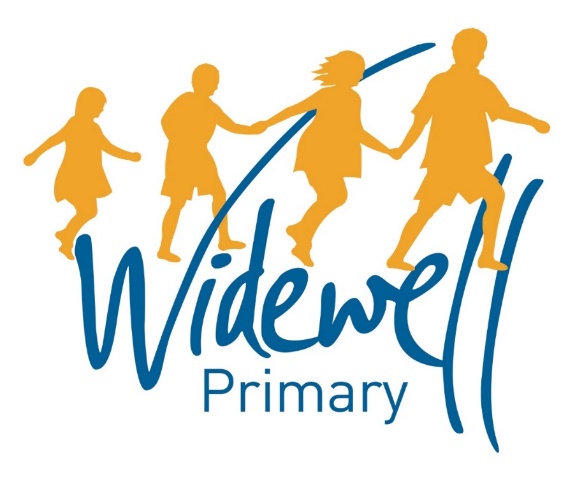 Set – Due in2.11.18 – 7.11.182.11.18 – 7.11.182.11.18 – 7.11.182.11.18 – 7.11.182.11.18 – 7.11.182.11.18 – 7.11.189.11.18 – 14.11189.11.18 – 14.11189.11.18 – 14.11189.11.18 – 14.11189.11.18 – 14.11189.11.18 – 14.111816.11.18 – 21.11.1816.11.18 – 21.11.1816.11.18 – 21.11.1816.11.18 – 21.11.1816.11.18 – 21.11.1816.11.18 – 21.11.1823.11.18 – 28.11.1823.11.18 – 28.11.1823.11.18 – 28.11.1823.11.18 – 28.11.1823.11.18 – 28.11.1823.11.18 – 28.11.1830.11.18 – 5.12.1830.11.18 – 5.12.1830.11.18 – 5.12.1830.11.18 – 5.12.1830.11.18 – 5.12.1830.11.18 – 5.12.187.12.18 – 12.12.187.12.18 – 12.12.187.12.18 – 12.12.187.12.18 – 12.12.187.12.18 – 12.12.187.12.18 – 12.12.18Set – Due inReading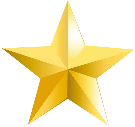 Please add your comments to the reading record each week and encourage your child to add their own comments.  These should be brought to school daily.Please add your comments to the reading record each week and encourage your child to add their own comments.  These should be brought to school daily.Please add your comments to the reading record each week and encourage your child to add their own comments.  These should be brought to school daily.Please add your comments to the reading record each week and encourage your child to add their own comments.  These should be brought to school daily.Please add your comments to the reading record each week and encourage your child to add their own comments.  These should be brought to school daily.Please add your comments to the reading record each week and encourage your child to add their own comments.  These should be brought to school daily.Please add your comments to the reading record each week and encourage your child to add their own comments.  These should be brought to school daily.Please add your comments to the reading record each week and encourage your child to add their own comments.  These should be brought to school daily.Please add your comments to the reading record each week and encourage your child to add their own comments.  These should be brought to school daily.Please add your comments to the reading record each week and encourage your child to add their own comments.  These should be brought to school daily.Please add your comments to the reading record each week and encourage your child to add their own comments.  These should be brought to school daily.Please add your comments to the reading record each week and encourage your child to add their own comments.  These should be brought to school daily.Please add your comments to the reading record each week and encourage your child to add their own comments.  These should be brought to school daily.Please add your comments to the reading record each week and encourage your child to add their own comments.  These should be brought to school daily.Please add your comments to the reading record each week and encourage your child to add their own comments.  These should be brought to school daily.Please add your comments to the reading record each week and encourage your child to add their own comments.  These should be brought to school daily.Please add your comments to the reading record each week and encourage your child to add their own comments.  These should be brought to school daily.Please add your comments to the reading record each week and encourage your child to add their own comments.  These should be brought to school daily.Please add your comments to the reading record each week and encourage your child to add their own comments.  These should be brought to school daily.Please add your comments to the reading record each week and encourage your child to add their own comments.  These should be brought to school daily.Please add your comments to the reading record each week and encourage your child to add their own comments.  These should be brought to school daily.Please add your comments to the reading record each week and encourage your child to add their own comments.  These should be brought to school daily.Please add your comments to the reading record each week and encourage your child to add their own comments.  These should be brought to school daily.Please add your comments to the reading record each week and encourage your child to add their own comments.  These should be brought to school daily.Please add your comments to the reading record each week and encourage your child to add their own comments.  These should be brought to school daily.Please add your comments to the reading record each week and encourage your child to add their own comments.  These should be brought to school daily.Please add your comments to the reading record each week and encourage your child to add their own comments.  These should be brought to school daily.Please add your comments to the reading record each week and encourage your child to add their own comments.  These should be brought to school daily.Please add your comments to the reading record each week and encourage your child to add their own comments.  These should be brought to school daily.Please add your comments to the reading record each week and encourage your child to add their own comments.  These should be brought to school daily.Please add your comments to the reading record each week and encourage your child to add their own comments.  These should be brought to school daily.Please add your comments to the reading record each week and encourage your child to add their own comments.  These should be brought to school daily.Please add your comments to the reading record each week and encourage your child to add their own comments.  These should be brought to school daily.Please add your comments to the reading record each week and encourage your child to add their own comments.  These should be brought to school daily.Please add your comments to the reading record each week and encourage your child to add their own comments.  These should be brought to school daily.Please add your comments to the reading record each week and encourage your child to add their own comments.  These should be brought to school daily.ReadingReadingReadingReadingParent SignatureParent SignatureParent SignatureParent SignatureParent SignatureParent SignatureParent SignatureParent SignatureParent SignatureParent SignatureParent SignatureParent SignatureParent SignatureParent SignatureParent SignatureParent SignatureParent SignatureParent SignatureParent SignatureParent SignatureParent SignatureParent SignatureParent SignatureParent SignatureParent SignatureParent SignatureParent SignatureParent SignatureParent SignatureParent SignatureParent SignatureParent SignatureParent SignatureParent SignatureParent SignatureParent SignatureReadingReadingTeacher SignatureTeacher SignatureTeacher SignatureTeacher SignatureTeacher SignatureTeacher SignatureTeacher SignatureTeacher SignatureTeacher SignatureTeacher SignatureTeacher SignatureTeacher SignatureTeacher SignatureTeacher SignatureTeacher SignatureTeacher SignatureTeacher SignatureTeacher SignatureTeacher SignatureTeacher SignatureTeacher SignatureTeacher SignatureTeacher SignatureTeacher SignatureTeacher SignatureTeacher SignatureTeacher SignatureTeacher SignatureTeacher SignatureTeacher SignatureTeacher SignatureTeacher SignatureTeacher SignatureTeacher SignatureTeacher SignatureTeacher SignatureReadingSpellingsibly / ably suffixibly / ably suffixibly / ably suffixibly / ably suffixibly / ably suffixibly / ably suffixMixed practise Mixed practise Mixed practise Mixed practise Mixed practise Mixed practise ent suffixent suffixent suffixent suffixent suffixent suffixy5/6word list  spellingsy5/6word list  spellingsy5/6word list  spellingsy5/6word list  spellingsy5/6word list  spellingsy5/6word list  spellingsenc letter stringenc letter stringenc letter stringenc letter stringenc letter stringenc letter stringyear 5/6 word list spellingsyear 5/6 word list spellingsyear 5/6 word list spellingsyear 5/6 word list spellingsyear 5/6 word list spellingsyear 5/6 word list spellingsSpellingsSpellingsTest ResultTest ResultTest ResultTest ResultTest ResultTest ResultTest ResultTest ResultTest ResultTest ResultTest ResultTest ResultTest ResultTest ResultTest ResultTest ResultTest ResultTest ResultSpellingsMathsMathsMathsTest ResultTest ResultTest ResultTest ResultTest ResultTest ResultTest ResultTest ResultTest ResultTest ResultTest ResultTest ResultTest ResultTest ResultTest ResultTest ResultTest ResultTest ResultMathsTopic activityWrite a fact-file about the First World WarWrite a fact-file about the First World WarWrite a fact-file about the First World WarWrite a fact-file about the First World WarWrite a fact-file about the First World WarWrite a fact-file about the First World WarDesign a poster for anti-bullying weekDesign a poster for anti-bullying weekDesign a poster for anti-bullying weekDesign a poster for anti-bullying weekDesign a poster for anti-bullying weekDesign a poster for anti-bullying weekSurvival Snacks – bring in a snack bar wrapper that would be good for a natural disaster survival packSurvival Snacks – bring in a snack bar wrapper that would be good for a natural disaster survival packSurvival Snacks – bring in a snack bar wrapper that would be good for a natural disaster survival packSurvival Snacks – bring in a snack bar wrapper that would be good for a natural disaster survival packSurvival Snacks – bring in a snack bar wrapper that would be good for a natural disaster survival packSurvival Snacks – bring in a snack bar wrapper that would be good for a natural disaster survival packdesign a maths game using multiplicationdesign a maths game using multiplicationdesign a maths game using multiplicationdesign a maths game using multiplicationdesign a maths game using multiplicationdesign a maths game using multiplicationWrite a story inspired by the visit from Steve CliffordWrite a story inspired by the visit from Steve CliffordWrite a story inspired by the visit from Steve CliffordWrite a story inspired by the visit from Steve CliffordWrite a story inspired by the visit from Steve CliffordWrite a story inspired by the visit from Steve Cliffordresearch Christmas traditions around the worldresearch Christmas traditions around the worldresearch Christmas traditions around the worldresearch Christmas traditions around the worldresearch Christmas traditions around the worldresearch Christmas traditions around the worldTopic activityWow Activities!Let us know what else you’ve achieved this week.Wow Activities!Let us know what else you’ve achieved this week.